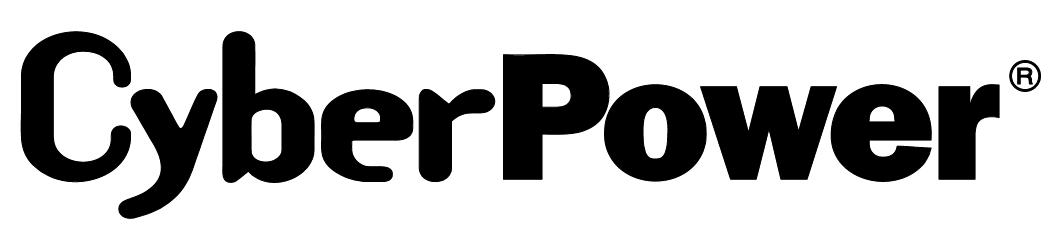 Manual de UsuarioOLS1000OLS2000OLS3000CyberPower Systems Inc.www.cyberpower.comK01-C000271-00Este manual contiene instrucciones importantes. Por favor lea y siga todas las instrucciones cuidadosamente durante la instalación y operación de la unidad. Lea este manual a fondo antes de desempacar, instalar y operar el UPS.PRECAUCIÓN! El UPS debe ser conectado a una toma CA aterrizada protegida por fusible o breaker. NO CONECTE el UPS en tomas que no estén aterrizadas. Si necesita desenergizar este equipo apague y desenchufe la unidad.PRECAUCIÓN! La batería puede energizar componentes peligrosos dentro de la unidad, incluso cuando está desconectado de la toma de CA.PRECAUCIÓN! El UPS debe ser colocado cerca del equipoconectado de modo que se tenga fácil accesibilidad.PRECAUCIÓN! Para prevenir riesgo de incendio o choque eléctrico, instale en un área cerrada con temperatura y humedad controladas, libres de contaminantes conductivos. (Por favor vea las especificaciones para el rango de temperatura y humedad aceptables).PRECAUCIÓN! (No se requiere servicio del usuario): Riesgo de choque eléctrico, no remueva la cubierta. No hay partes que el usuario deba cambiar. Acuda a personal de servicio calificado.PRECAUCIÓN! (Fuente de Batería no aislada): Riesgo de choque eléctrico, la batería no está aislada de la fuente de energía CA; puede existir voltaje peligroso entre las terminales de la batería y tierra. Pruebe antes de tocarla.PRECAUCIÓN! Para reducir riesgo de incendio, conecte el UPS a un circuito de bifurcación con 12 amperes (OL1000) / 15 amperes (OL1500) / 20 amperes (OL2200) / 30 amperes (OL3000) máximo sobre la protección actual de acuerdo con el código eléctrico ANSI/NFPA 70.PRECAUCIÓN! La toma de CA donde el UPS está conectado debe estar cerca de la unidad y debe tener fácil acceso.PRECAUCIÓN! Por favor use solo cables marcados UL (el cable principal de su equipo) para conectar a la toma de CA.PRECAUCIÓN! Por favor use solo cables marcados UL para conectar cualquier equipo al UPS.PRECAUCIÓN! Cuando instale el equipo asegúrese que la suma de corriente de fuga actual del UPS y el equipo conectado no exceda 3.5mA.PRECAUCIÓN! Los modelos OL1000 / OL1500 / OL2200 / OL3000 deben ser instalados solo por personal calificado de mantenimiento.PRECAUCIÓN! No desenchufe la unidad de la energía CA durante la operación, pues esto invalidaría el aislamiento protector de tierra.PRECAUCIÓN! Para evitar choque eléctrico, apague y desconecte la unidad antes de instalar el cable de entrada/salida de energía con cable de tierra. Conecte el cable de tierra previamente a conectar los cables de línea.PRECAUCIÓN! El cableado debe ser hecho por personal calificado.PRECAUCIÓN! NO USE PARA EQUIPO DE SOPORTE DE VIDAS O MÉDICO! Bajo ninguna circunstancia esta unidad deberá ser usada para equipo de soporte de vidas o médico o de cuidado de pacientes.PRECAUCIÓN! NO USE EN, NI CERCA DE ACUARIOS! Parareducir riesgo de incendio, no use en acuarios ni cerca de ellos. La condensación del acuario puede entrar en contacto con contactos eléctricos metálicos y causar un corto a la unidad.PRECAUCIÓN! NO USE EN, NI CERCA DE ACUARIOS! Parareducir riesgo de incendio, no use en acuarios ni cerca de ellos. La condensación del acuario puede entrar en contacto con contactos eléctricos metálicos y causar un corto a la unidad.PRECAUCIÓN! No exponga las baterías al fuego pues puedenexplotar.PRECAUCIÓN! No abra o mutile las baterías, los electrolitos liberados son dañinos para la piel y los ojos.PRECAUCIÓN! Una batería puede presentar riesgo de choqueeléctrico y corto circuito de alta corriente. Las siguientes precauciones deben ser tomadas en cuenta cuando trabaje con baterías:1. Remueva relojes, anillos u otros objetos de metal.2. Use herramientas con agarre o mango aislado.PRECAUCIÓN! La unidad tiene una cantidad peligrosa de voltaje. Cuando el indicador del UPS esté encendido, las unidades pueden continuar suministrando energía de manera que las tomas de la unidad pueden tener una cantidad peligrosa de voltaje incluso cuando no esté conectado a una toma de pared de CA.PRECAUCIÓN! Asegúrese de que todo esté apagado y desconectado por completo antes de realizar cualquier mantenimiento, reparación o traslado.PRECAUCIÓN! Conecte el conductor seguro de protección de tierra antes de que cualquier otro cable sea conectado.ADVERTENCIA! (Fusibles): Para reducir el riesgo de incendio,reemplace solo con el mismo tipo de fusible calificado.NO INSTALE EL UPS DONDE PUEDA SER EXPUESTO A LA LUZDIRECTA DEL SOL O CERCA DE UNA FUENTE DE CALOR FUERTE!NO BLOQUEE LA VENTILACIÓN ALREDEDOR DEL CUARTO! NO CONECTE DISPOSITIVOS DOMÉSTICOS TALES COMOSECADORAS DE PELO A LAS TOMAS DEL!EL SERVICIO DE BATERÍAS DEBE SER HECHO O SUPERVISADO POR PERSONAL CON CONOCIMIENTOS DE BATERÍAS Y LAS PRECAUCIONES REQUERIDAS. MANTENGA PERSONAL NO CALIFICADO ALEJADO DE LAS BATERÍAS!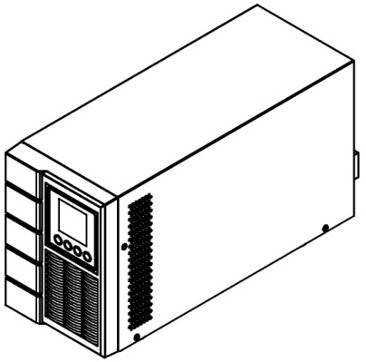 UPS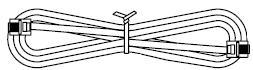 Cable de Línea Telefónica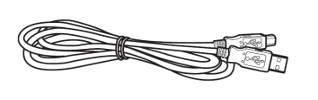 Cable de Comunicación USBPowerPanel® Personal Edition este software esta disponible en nuestra website. Por favor visite www.cyberpower.com y vaya a la sección de descargas gratuitas de Software.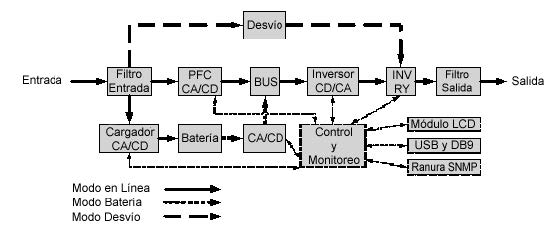 DIAGRAMA DE SISTEMA EN BLOQUEOLS3000DESCRIPCIÓN PARA EL PANEL DEL MÓDULO DE BATERÍA FRONTAL/POSTERIOR1. Conector de entradaUse este conector de entrada a la cadena margarita del siguiente módulo de batería. Remueva la cubierta del conector para tener acceso.2. Cubierta del fusible reemplazableSe tiene acceso al fusible reemplazable desde el panel posterior. Esto debe ser hecho solo por personal calificado.3. Conector de SalidaUtilice esta Salida para conectar el módulo de la Batería al módulo de energía o al siguiente módulo de Batería.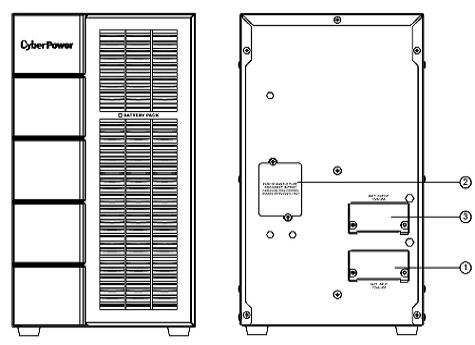 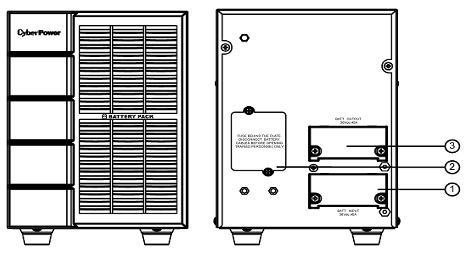 BPSE36V45A                                       BPSE72V45GUÍA DE INSTALACIÓN DE HARDWARE1. Una pérdida de carga de batería puede ocurrir durante latransportación y almacenamiento. Antes de usar el UPS, es ampliamente recomendable cargar por cuatro horas las baterías para asegurar la capacidad máxima de carga de batería. Para recargar las baterías simplemente conecte el UPS a una toma de CA de pared.2. Cuando use el software incluido, conecte también el cable serial o USB entre la computadora y el Puerto correspondiente del UPS. Nota: Si el Puerto USB es usado, el Puerto serial será deshabilitado. No pueden ser usados simultáneamente. Después de conectar también al puerto serial o USB en el UPS, una computadora con el software PowerPanel® Business instalado puede controlar la agenda operativa, prueba de batería, tomas, así como también obtener información de estatus del UPS. Sin embargo, otras computadoras con el software de cliente podrán obtener sólo información de estatus del UPS vía conexión de red.3. Conecte su computadora, monitor y cualquier dispositivo dealmacenamiento de datos externo (Discos duros, etc.) en las tomas sólo cuando el UPS esté apagado. NO CONECTE impresora laser, copiadora, calefactores, bombas, trituradora de papel u otros dispositivos de fuerte demanda eléctrica en el UPS. La demanda de energía de estos dispositivos sobrecargará y posiblemente dañará la unidad.4. Para proteger un fax, teléfono, modem o cable de red, conecte el cable de teléfono o red desde la salida de pared al Puerto marcado “IN” (entrada) en el UPS y conecte un cable de teléfono o red desde el Puerto marcado “OUT” (salida) del UPS al modem, computadora, teléfono, fax ó dispositivo de red.5. Presione el interruptor ON/OFF (encendido/apagado) paraencender el UPS. La luz indicadora de encendido mostrará cuando se active. Si una sobrecarga se detecta una alarma audible sonará y el UPS emitirá dos beeps continuos por Segundo. Para resetear la unidad, desconecte algún componente de las tomas. Asegúrese de que su equipo requiera una carga dentro del rango seguro del UPS (refiérase a las especificaciones técnicas).6. Este UPS está equipado con una función de auto-carga. Cuando el UPS está conectado a una toma CA, la batería automáticamente se cargará incluso cuando la unidad esté apagada.7. Para mantener una carga optima de batería, deje el UPSconectado a una toma de CA todo el tiempo.8. Antes de almacenar el UPS por un periodo de tiempo largo, apague la unidad. Luego, cúbrala y almacénelo con las baterías completamente cargadas. Recargue las baterías cada 3 meses para asegurar una buena capacidad de carga y de vida útil. Mantener un buen nivel de carga ayudará a prevenir daños posibles a la unidad de una fuga de batería.9. El UPS tiene un Puerto USB (por default) y un Puerto serial que permiten conexión y comunicación entre el UPS y cualquier computadora con el programa PowerPanel® Business Edition. El UPS puede controlar el apagado durante un apagón a través de la conexión cuando la computadora pueda monitorear el UPS y alterar varios parámetros programables. Nota: Un solo Puerto puede ser usado a la vez. El puerto sin uso se deshabilitará automáticamente o el Puerto serial se deshabilitará si ambos puertos son conectados.10. Puerto de Apagado de Emergencia (EPO): El puerto EPO permite a los gerentes la capacidad de conectar el UPS a los interruptores EPO del cliente. Estas instalaciones ofrecen a losoperadores un punto de acceso único para apagar todo el equipo conectado inmediatamente durante una emergencia.11. Para evitar choque eléctrico, apague la unidad y desconecte la unidad de la energía de alimentación antes de conectar cables de conexión al UPS (cable entrada/salida). El cable de entrada/salida debe ser aterrizadoAlmacenamientoPara almacenar tu UPS por periodos muy largos, cúbrelo y guárdalo con la carga de la batería plena. Recarga la batería cada 3 meses para preservar la vida útil de la batería.Precauciones de SeguridadPRECAUCIÓN!  Únicamente use reemplazos de baterías certificadas por CyberPower Systems. El uso del tipo de baterías incorrectas es un riesgo de choque eléctrico que podría incurrir en una explosión o corto circuito.PRECAUCIÓN!  Las baterías contienen carga eléctrica que puede causas quemaduras graves. Antes de dar mantenimiento a las baterías, por favor quítese cualquier material conductor de electricidad (joyería, cadenas, relojes y anillos.PRECAUCIÓN!  No abra ni mutile las batería. El fluido de electrolitos es nocivo para la piel y ojos y puede ser tóxico.PRECAUCIÓN!  Para evitar un choque eléctrico, apague y desconecte el UPS de la toma de corriente antes de dar servicio a la batería.PRECAUCIÓN!  Solo utilice herramientas con recubrimiento aislante. No coloque herramientas o partes de metal arriba del UPS o de las terminales de la batería.Reemplazo de las BateríasPor favor revise la parte frontal del UPS donde encontrará el numero de modelo para el correcto reemplazo de las baterías. Para adquirir las baterías diríjase a nuestra web www.cyberpower.com, o contacte a su proveedor local.Desechar las BateríaLas baterías son consideradas residuos peligrosos y deben ser desechadas de manera apropiada. Contacte a su gobierno local para más información sobre como desechar y reciclar las baterías. No arroje las baterías al fuego.DESCRIPCIÓN DE PANEL FRONTAL/POSTERIOR DE MÓDULO DE ENERGÍA1. Botón Encendido /Indicador de EncendidoBotón Maestro de Apagado/Encendido del UPS. Indica que el UPS está encendido y suministrando energía.2. Estatus del UPS / Falla / Indicador LED deReemplazo de Batería Indica el estatus del UPS indicando cuando está operando en modo línea, batería ó bypass o que el UPS tiene una falla interna o si la batería necesita ser reemplazada.3. Pantalla LCD MultifunciónMuestra el estatus del UPS, información, ajustes y eventos.4. Botones de FunciónDesplazar arriba, desplazar abajo, seleccionar y cancelar el menú LCD.5. Disyuntor Térmico de Entrada Provee protección contra sobrecarga de entrada y falla.6. Tomas de Respaldo de Batería y Protección de Picos Provee respaldo de batería y protección contra picos. Estas aseguran suministro de energía al equipo conectado por un periodo de tiempo durante un apagón.Carga Crítica/No Crítica Permite crear prioridades de carga para asegurar que las reservas de energía de batería sean transferidas a tomas específicas durante un apagón. La unidad puede ser programada para proveer respaldo adicional al equipo conectado a las tomas Críticas, deteniendo el suministro a las tomas No Críticas después de un tiempo designado.7. Puerto SerialProvee comunicación entre el UPS y la computadora. El UPS puede controlar el apagado de la computadora durante un apagón mediante la conexión mientras la computadora monitorea el UPS y altera varios parámetrosprogramables.8. Puerto USBEs un Puerto de conectividad que permite comunicación y control entre el UPS y la computadora conectada. Es recomendable instalar el software PowerPanel® BusinessEdition en la PC/Servidor conectado con el cable USB.9. Puertos de Comunicación con Protección de Picos RJ-45/RJ-11 Estos puertos son usados para proteger contra picos de voltaje a productos basados RJ-45/RJ-11 (ADSL, RED, Tel) y sistemas de cables.10. Conector de Salida de RelevadorConvierte las señales del UPS en contactos secos para control industrial.11. Ranura de Red SNMP/HTTPRanura para instalar una tarjeta opcional SNMP para control y monitoreo remotos.12. Conexión de Módulo de Baterías para Extensión de Tiempo de RespaldoConexión para módulos de batería adicionales XL de CyberPower.13. Conector de Puerto de Apagado de Emergencia (EPO)Permite un apagado de emergencia del UPS desde una ubicación remota.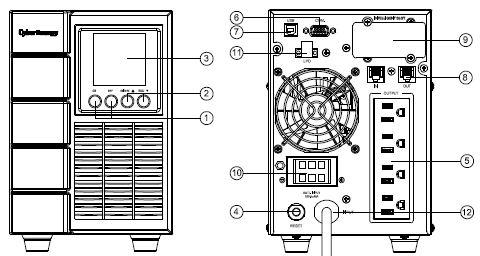 OLS1000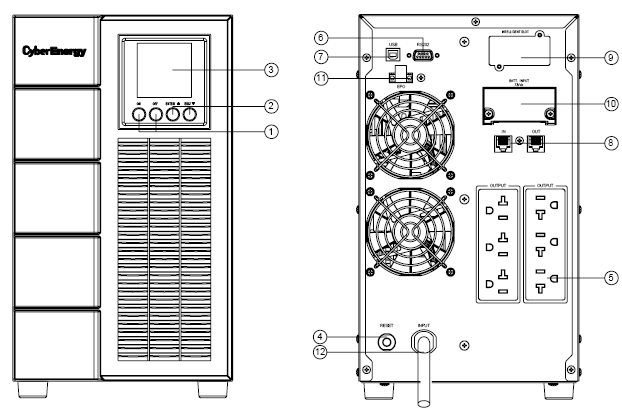 OLS2000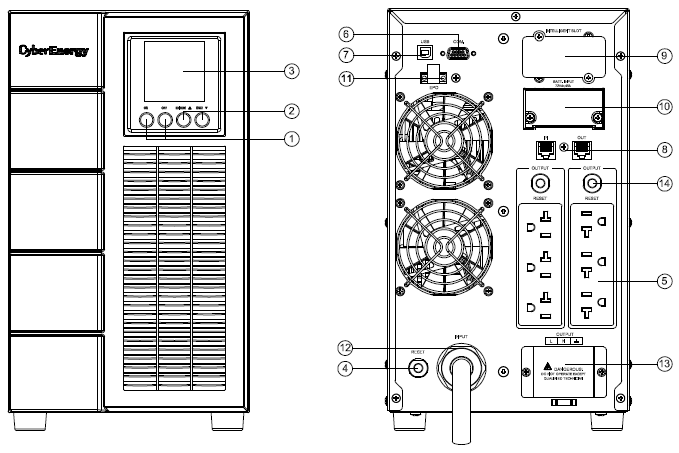 CONEXIÓN #1 : MÓDULO DE ENERGÍA CON 1 MÓDULO DE BATERÍAPaso 1: Afloja los dos tornillos para remover el cable de retención de la batería del módulo de energía.Paso 2: Use el cable del módulo de batería para conectar el módulo de la batería al módulo de energía.Paso 3: Gire el cable de retención de batería y apriete los dos tornillos para fijar el cable de la batería.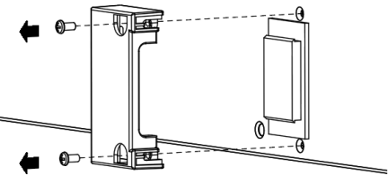 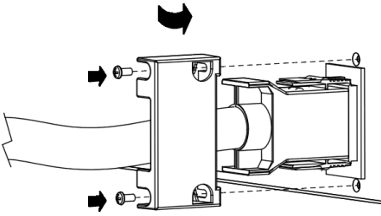 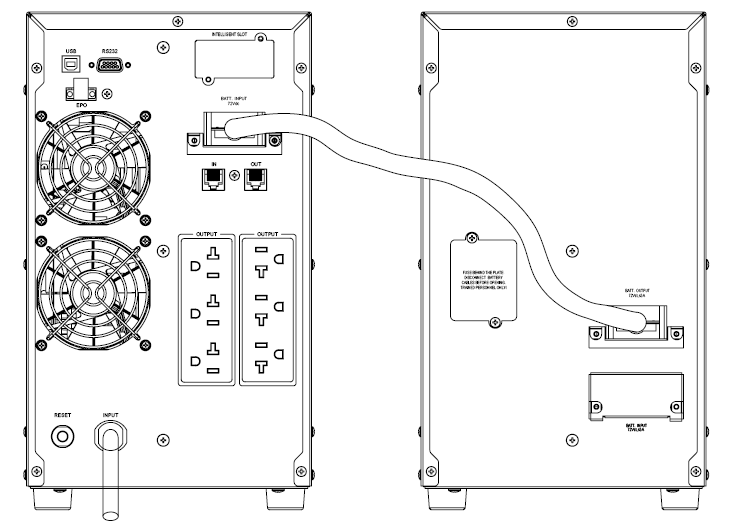 CONEXIÓN #2 : MÓDULO DE ENERGÍA CON MÚLTIPLES MÓDULOS DE BATERÍAPaso 1: Conecte el 1er módulo de batería al módulo de energía utilizando el cable de batería.Paso 2: Afloje los 2 tornillos para remover el cable de retención de batería del 1er. módulo de batería.Paso 3: Use le cable de batería para conectar el 2do módulo de batería al 1er módulo de batería.Paso 4: Gire le cable de retención de batería y apriete los 2 tornillos para fijar el cable de batería.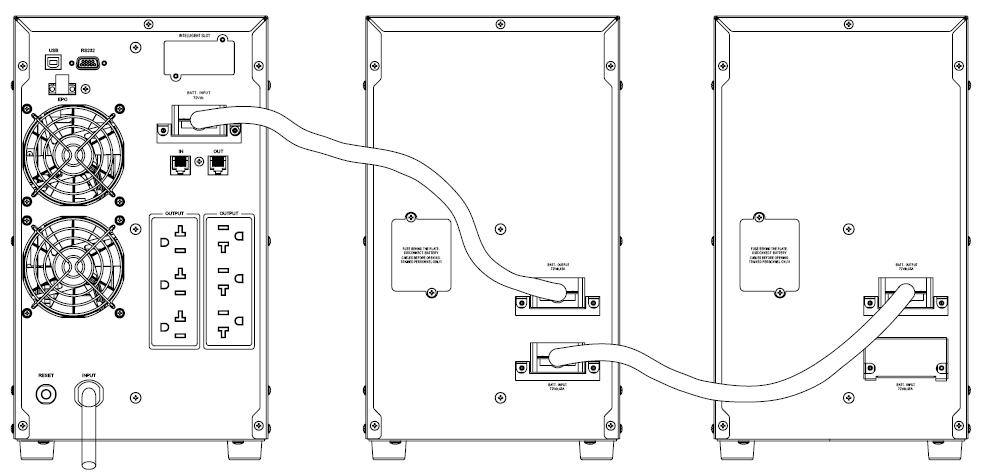 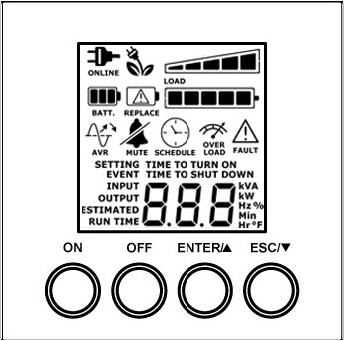 ESTATUS DEL UPS – INDICADORES LED	*) Cuando se opera en modo ECO, la eficiencia del UPS es más alta que en modo online, pero el tiempo de transferencia podría no ser de 0ms**) Cuando se opera en Modo Convertidor, la frecuencia de salida podría ser siempre de 50Hz ó 60Hz,pero la capacidad de carga decaerá.DEFINICIONES PARA OTROS ICONOSEvent ID DescriptionsOPERACIÓN DE BOTONES*) Si la utilidad de energía esta conectada, el UPS permanecerá cargándose pero cortará la salida.INFORMACIÓN GENERAL DEL LCDExisten 12 tipos de mensajes disponibles en la pantalla del UPS.CONFIGURACIÓN DE LOS AJUSTES DEL LCDExisten 8 ajustes que pueden ser configuradas por el usuario del UPS.Presione el botón “ESC” por 5 segundos para activar el modo ajustes.El primer parámetro de configuración será mostrado en la pantalla del LCD. Nota: El manual de programación del modo ajustes puede ser llamado únicamente cuando el UPS esta en modo ByPass o en modo Standby. Para poner el UPS en modo Standby o modo ByPass, conecta la utilidad de energía del UPS y no enciendas el UPS.Presiona el botón “ENTER” para seleccionar el ajuste que quieras configurar.Presiona el botón “▼” para desplazarte entre los diferentes parámetros.Presiona el botón “ENTER” para seleccionar el parámetro que quieras.Presiona el botón “ESC” por 5 segundos para cancelar y salir del modo ajustes. Presiona el botón “ENTER” por 5 segundos para salvar los ajustes que hiciste y salir del modo ajustes.*) Esta función puede ser colocada como 0% cuando el Modo Convertidor esta habilitado . Este icono parpadea durante los ajustes del modo ECO. 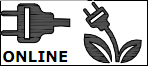 **) El UPS no tiene bypass cuando el modo Convertidor esta habilitado.  este icono se encenderá durante los ajustes del modo Bypass.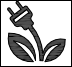 *** ROO (Remoto On/Off): Si ROO esta habilitado, el UPS puede ser encendido/apagado por el puerto ROO. Si el puerto ROO esta desconectado, el UPS se apagara. Si el puerto ROO esta conectado, el UPS se encenderá cuando la utilidad sea normal.****) 1. El UPS no puede detectar el numero de baterías externas automáticamente, esto se tendrá que hacer de manera manual si es necesario.    2. Para los modelos –E, el numero máximo es de 3. Opción [AbP] significa 10. SILENCIAR LAS ALARMAS AUDIBLESPresione el botón “ENTER” por 5 segundos para deshab./habilitar la alarma del sistema cuando entra en Modo Batería.Nota: Algunas alarmas audibles (Sobrecalentamiento, falla del ventilador, etc.) no pueden ser silenciadas. PRUEBA MANUAL DE BATERÍAPresione el botón “ENTER” por 5 segundos para entrar a la auto-prueba mientras este en el modo AC, ECO o Convertidor.*) Dentro de los 50/60Hz±8% por default, la frecuencia de salida esta sincronizada con la entrada principal. El usuario puede ajustar el rango aceptable de la frecuencia de salida (±1, 2, 3, 4, 5, 6, 7, 8, 9, 10%). Cuando la frecuencia de entrada esta fuera de la ventana de sincronización pero dentro de los 40-70Hz, el UPS puede permanecer en modo en línea y la frecuencia de salida es regulada a50/60Hz+0.5% con la carga derivada al 40%.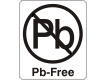 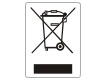 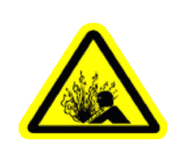 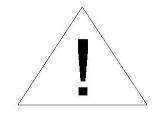 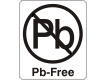 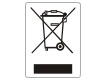 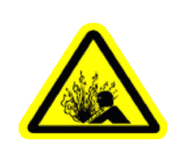 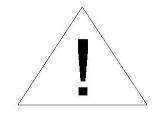 CyberPower Systems Inc.www.cyberpower.comTodo el contenido tiene copyright© 2016 CyberPower Systems Inc., Todos los derechos reservados. La reproducción completa o en parte sin permiso esta prohibida. PowerPanel® Business Edition and PowerPanel® Personal Edition son marcas de CyberPower Systems Inc. Indicadores LEDDescripción de Estatus del UPS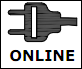 El UPS está operando en modo en línea.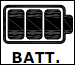 El UPS está operando en modo en BateríaEl UPS está operando en modo BypassEl UPS está operando en modo ECOEl UPS esta operando en Modo Convertidor cuando este icono esta parpadeando**.Pantalla LCDDescripciónCapacidad de Carga: Este icono muestra el nivel de carga aproximado de salida (en incrementos del 20%) de las tomas del UPS.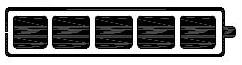 Capacidad de Batería: Este icono muestra el nivel de carga aproximado (en incrementos del 20%) de la batería interna del UPS. Durante un apagón o severas bajas de energía el UPS cambia a la energía de la batería, el icono de la batería aparece, y el nivel de la carga decrece.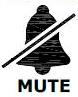 MUTE: Este icono aparece siempre y cuando el UPS este en modo silencio. La alarma no sonará durante este modo aunque la batería alcance niveles bajos de carga.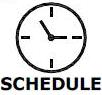 CALENDARIO: Los usuarios pueden configurar el calendario prendiendo y apagando la computadora y el UPS a través del software PowerPanel® Personal Edition. La pantalla del LCD mostrara el tiempo restante antes de que el UPS vuelva a encenderse o apagarse.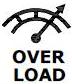 SOBRE CARGA: Este icono aparecerá y una alarma sonara indicando que las tomas están sobrecargadas. Para limpiar la sobre carga, desconecte alguno de tus equipos de las tomas con respaldo de batería hasta que el icono se apague y a alarma deje de sonar.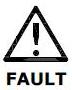 FALLA: Este icono aparecerá si existe un problema con el UPS. Por favor identifíquelo como “Descripción de Evento ID”.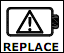 REEMPLAZAR: Este icono aparecerá si la batería necesita ser reemplazada.Evento IDDescripción de la causa1Bus Falla de Arranque: El convertidor o bus DC-DC o la detección del circuito.2Bus Alto Voltaje: Convertidor DC-DC falló.3Bus Bajo Voltaje: Convertidor DC-DC falló.4Bus Desbalanceado: Convertidor DC-DC falló.5INV Falla de Arranque: Circuito inversor falló.6INV Alto Voltaje: Circuito inversor o detección de circuito de voltaje de salida.7INV Bajo Voltaje: La carga puede ser muy alta o Circuito inversor falló.8INV Short: Circuito inversor falló.9Bat Alto Voltaje: La conexión del módulo de la batería externa esta mal o el cargador falló.10Bat Bajo Voltaje: Baterías fallaron.11Sobre calentamiento: Altas temperaturas en el ambiente, o el hueco de ventilación esta tapado.12Sobre Carga: El UPS está sobre cargado.A51Falla en Sitio: Los cables de Línea y neutros del UPS están invertidos o la Tierra esta desconectada.A54Alta Temperatura: Altas temperaturas en el ambiente, o el hueco de ventilación esta tapado. Este solo se muestra cuando se enciende el UPS. A55Bat Baja: El voltaje de la batería es muy bajo para que el DC encienda el UPS.A57EPO Apagado: Se perdió la conexión EPOA58Falla en Ventilador: El hueco de ventilación esta tapado, o los ventiladores no pueden trabajar.A59Bat Falla: Batería falló.BOTÓNDescripción de la OperaciónONPresionar este botón para encender el UPS.OFFPresionar este botón para apagar el UPS.*ENTER/▲Presionar este botón para ir hacia arriba en el menú de la pantalla LCD. Presionar este botón por 5 seg. para deshabilitar/habilitar la alarma del sistema excepto en modo configuración. En modo configuración, presiona este botón para confirmar la selección, o presiónalo por un periodo largo para salir del modo y salvar los cambios.ESC/▼Presionar este botón para ir hacia abajo en el menú de la pantalla LCD. Presionar este botón por 5 seg. para entrar en modo auto-prueba mientras este conectado, en modo ECO o modo conversión. Presiónalo por un periodo largo para entrar en modo configuraciónEn modo configuración, presiona este botón para mostrar la siguiente selección, o presiónalo por un periodo largo para salir del modo y no salvar los cambios.ENTER/▲ + ESC/▼Cambiar a modo bypass: Cuando la energía principal es normal, Presiona estos 2 botones simultáneamente por 5 segundos, después el UPS entrará en modo ByPass.Información SubmenúDescripciónOUTPUT	XXX VMuestra el Voltaje de salida.OUTPUT	XX.XHzMuestra la frecuencia de salida.OUTPUT 	XXX (k)VAMuestra el VA de salida.OUTPUT	XXX% VAMuestra el porcentaje de carga de salida con el máximo de energía aparente.OUTPUT	XXX (k)WMuestra el Wataje de salidaOUTPUT	XXX% WMuestra el porcentaje de carga con el máximo de energía activa.INPUT	XXX VMuestra el Voltaje de entrada.EVENT	XXXMuestra el Event IDESTIMATED RUN TIME   	%Muestra el porcentaje estimado de la capacidad de la Batería.ESTIMATED RUN TIME   	XX(.)X [Min][Hr]Muestra el tiempo estimado de respaldo con la batería.TIME TO SHUT DOWN      XX(.)X [Min][Hr]Muestra el tiempo de restante para apagar el UPS. TIME TO TURN ON      XX(.)X [Min][Hr]Muestra el tiempo restante para reiniciar el UPS.Configura SubmenúAjustes disponiblesAjustes por defaultVoltaje de Salida= [100V] [110V] [115V] [120V] [127V]120VFrecuencia de Salida= [50Hz][60Hz]60HzModo ECO*[0%] (Deshabilitado) [10%][15%] (Habilitado)0%Modo Bypass**[DIS] (Deshabilitado) [ENA] (Habilitado)HabilitadoModo Convertidor[DIS] (Deshabilitado) [ENA] (Habilitado)DeshabilitadoEPO/ROO***[EPo] [Roo]EPONumero EBM****[0bP]/[1bP]/[2bP]/[3bP]/[4bP]/[5bP]/[6bP]/[7bP]/[8bP]/[9bP] /[AbP]0(para –modelos E) / 1 (para –modelos EXL)Bypass cuando el UPS esta apagado[F1d]( Deshabilitado) [F1E]( Habilitado)DeshabilitadoProblemaPosible CausaSoluciónPrecauciónPrecauciónPrecauciónO/P SobrecargaTu equipo requiere mas energía del que puede proveer el UPS. Si el UPS esta en modo en Línea entonces se pasará al modo Bypass; si el UPS esta en modo Batería el UPS se apagará.Apague el equipo no necesario. Si esto resuelve la sobrecarga, el UPS se cambiará a operación normal.Modo BateríaEl UPS esta trabajando en modo Batería.Salva tu trabajo y realiza un apagado controlado.Batería BajaEl UPS esta trabajando con la energía de la batería y se apagara próximamente a medida que la carga se este agotando.El UPS se reiniciara automáticamente cuando exista un nivel de energía aceptable.BAT Desconectada/Reemplazo de Batería Perdida de energía en la batería.Revise el conector de la batería cuando use paquetes de batería. BAT Desconectada/Reemplazo de Batería El UPS fallo en la prueba de batería.Contacte al servicio técnico para reemplazar la batería.Falla en la cargaLa carga fallo.1. Apague el UPS y desconecte la entrada AC.2. Contacte a CyberPower para la reparación.EPO OFFSe perdió la conexión EPO.Revise la conexión EPO.FallaFallaFallaSobrecalentamientoTemperatura ambiente muy alta.1. Apague el UPS. Reinicie el UPS para revizar la operación del ventilador y si el hueco de ventilación no esta cubierto.2. Contacte a CyberPower para reparación.Corto en las tomasCorto circuito en las tomas.1. Apague el UPS 2. Tu equipo conectado pudiera tener problemas, por favor desconéctelos y revise de nuevo.Alta O/P VVoltaje de salida muy alto.1. Apague el UPS 2. Contacte a CyberPower para reparación.Baja O/P VVoltaje de salida muy bajo.1. Apague el UPS 2. Contacte a CyberPower para reparación.Falla en el BusEl voltaje que llega al bus interno DC es muy alto o muy bajo bus.1. Apague el UPS 2. Contacte a CyberPower para reparación.OtherOtherOtherFalla de arranqueTemperatura alta, o falla en el ventilador, o batería baja, o esta apagado el EPO.1. Reinicie el UPS and y presione el botón “▼” para ver el mensaje de precaución. Después referenciarlo con la solución para ese problema.2. Contacte a CyberPower para reparación.ModeloOLS1000OLS2000OLS3000ConfiguraciónConfiguraciónConfiguraciónConfiguraciónCapacidad (VA)1000VA2000VA3000VACapacidad (Watts)800W1600W2400WForma del FactorTowerTowerTowerTecnología de AhorroSi, Modo ECO Eficiencia ≧95%Si, Modo ECO Eficiencia ≧95%Si, Modo ECO Eficiencia ≧95%EntradaEntradaEntradaEntradaRango de voltaje de entrada55~150Vac 5%  55~150Vac 5%  @ 0~50%Load  5%Rango de voltaje de entrada60~150Vac 5%  60~150Vac 5%  @ 0~60% Load 5%Rango de voltaje de entrada70~150Vac 5%  70~150Vac 5%  @ 0~80% Load 5%Rango de voltaje de entrada80~150Vac 5%  80~150Vac 5%  @0~100%Load 5%Rango frecuencia de entrada40~70Hz40~70Hz40~70HzFactor de potencia0.980.980.98Inicio en frioYesYesYesSalidaSalidaSalidaSalidaForma de ondaOnda senoidal puraOnda senoidal puraOnda senoidal puraVoltaje de salida100, 110, 115, 120, 127Vac ±1%100, 110, 115, 120, 127Vac ±1%100, 110, 115, 120, 127Vac ±1%Frecuencia de salida50 / 60Hz (Auto-Sensitiva o Configurable) ±0. 5Hz *50 / 60Hz (Auto-Sensitiva o Configurable) ±0. 5Hz *50 / 60Hz (Auto-Sensitiva o Configurable) ±0. 5Hz *Tiempo de transferencia0ms0ms0msFactor de potencia clasificado0.80.80.8Distorsión armónicaTHDI< 3% a carga linear, < 5% a carga no lineal @ entrada nominalTHDI< 3% a carga linear, < 5% a carga no lineal @ entrada nominalTHDI< 3% a carga linear, < 5% a carga no lineal @ entrada nominalFactor de cresta3 : 13 : 13 : 1Regulación del voltaje en modo ECO±10%, ±15% (Configurable)±10%, ±15% (Configurable)±10%, ±15% (Configurable)UPS tomas(4) NEMA 5-15R(3+3)NEMA  5-20R(3+3) NEMA 5-20R,        (1) Terminal BlockProtecciónProtecciónProtecciónProtecciónProtección de tomasIEC 61000-4-5 Nivel 3IEC 61000-4-5 Nivel 3IEC 61000-4-5 Nivel 3Protección Telefónica/RedRJ11/RJ45 (1 entrada/1 salida)RJ11/RJ45 (1 entrada/1 salida)RJ11/RJ45 (1 entrada/1 salida)Protección de SobrecargaModo Línea：	105~110%  Precaución sobrecarga (No apagar),	110~120%  Precaución, transferencia por bypass después de 60s               >120%     Transferir a bypass inmediatamenteModo Batería：	105~110%   Precaución sobrecarga (No apagar),	110~120%  Precaución, apagar después de 10s               >120%     Apagar inmediatamenteModo Línea：	105~110%  Precaución sobrecarga (No apagar),	110~120%  Precaución, transferencia por bypass después de 60s               >120%     Transferir a bypass inmediatamenteModo Batería：	105~110%   Precaución sobrecarga (No apagar),	110~120%  Precaución, apagar después de 10s               >120%     Apagar inmediatamenteModo Línea：	105~110%  Precaución sobrecarga (No apagar),	110~120%  Precaución, transferencia por bypass después de 60s               >120%     Transferir a bypass inmediatamenteModo Batería：	105~110%   Precaución sobrecarga (No apagar),	110~120%  Precaución, apagar después de 10s               >120%     Apagar inmediatamenteProtección de corto circuitoUPS corte en las tomas de inmediato o fusible de entrada / Protección del breakerUPS corte en las tomas de inmediato o fusible de entrada / Protección del breakerUPS corte en las tomas de inmediato o fusible de entrada / Protección del breakerBateríaBateríaBateríaBateríaEspecificaciones(3) 12V/7AH(6) 12V/7AH(6) 12V/9AHTiempo recarga (Típica)4 Horas (baterías internas)4 Horas (baterías internas)4 Horas (baterías internas)Sellado, Mantenimiento libreSiSiSiIndicadores de estadoIndicadores de estadoIndicadores de estadoIndicadores de estadoPantalla LCDGráficos LCDGráficos LCDGráficos LCDAlarma audibleModo Batería, Batería baja, Sobrecarga, Falla UPS, Reemplazo de Batería, Modo Bypass, Falla en la carga /Sobrecarga, Falla del ventilador, EPO activoModo Batería, Batería baja, Sobrecarga, Falla UPS, Reemplazo de Batería, Modo Bypass, Falla en la carga /Sobrecarga, Falla del ventilador, EPO activoModo Batería, Batería baja, Sobrecarga, Falla UPS, Reemplazo de Batería, Modo Bypass, Falla en la carga /Sobrecarga, Falla del ventilador, EPO activoEntornoEntornoEntornoEntornoTemperatura de operación32℉ a 104℉ ( 0℃ a 40℃)32℉ a 104℉ ( 0℃ a 40℃)32℉ a 104℉ ( 0℃ a 40℃)Operación con humedad relativa20 a 90% Sin condensar20 a 90% Sin condensar20 a 90% Sin condensarAdministraciónAdministraciónAdministraciónAdministraciónCaracterísticasAuto-prueba, Auto-Carga, Auto-Reinicio, Auto-recuperación de sobrecargaAuto-prueba, Auto-Carga, Auto-Reinicio, Auto-recuperación de sobrecargaAuto-prueba, Auto-Carga, Auto-Reinicio, Auto-recuperación de sobrecargaPuertos de conexión(1) Serial Port (RS232), (1) USB Port,(1) Serial Port (RS232), (1) USB Port,(1) Serial Port (RS232), (1) USB Port,SNMP/HTTP(1) Expansión Port (con opción de tarjeta SNMP 205)(1) Expansión Port (con opción de tarjeta SNMP 205)(1) Expansión Port (con opción de tarjeta SNMP 205)SoftwareSoftwareSoftwareSoftwareSoftware de administración de energíaPowerPanel® Business EditionPowerPanel® Business EditionPowerPanel® Business EditionFísicoFísicoFísicoFísicoDimensionesW×H×D = 5.94 x 8.86 x 15.51in.(151×225×394 mm)W×H×D = 7.72 x13.28 x16.38in.(196×337×416 mm)W×H×D = 7.72 x13.28 x16.38in.(196×337×416 mm)Peso neto28.9lbs (13.1Kg)52.5lbs(23.8Kg)62.2lbs(28.2Kg)SeguridadSeguridadSeguridadSeguridadAprobaciónNOMNOMNOM